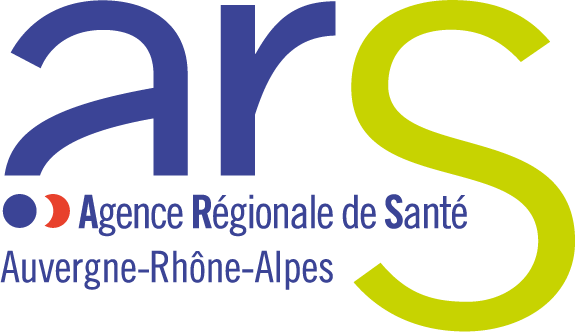 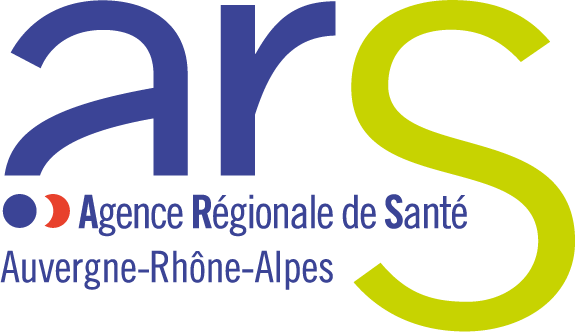 Lyon, avril 2019 Fiche projet télémédecineTitre du projetActeur/établissement porteur du projetDescription générale du projet Référents/promoteurs du projetIdentifiez les référents qui seront en charge de la coordination du projet : direction / référent médical / référent technique Identifiez le chef de projet ; Précisez sa fonction et ses coordonnées (téléphone et Email)Acteurs/Partenaire(s) identifié(s) du projetLister les acteurs (EHPAD,  structures d’exercices regroupées, CH, PS, …) participant au projet en indiquant leur périmètre d’intervention Précisez fonction et coordonnées (téléphone-Email) du contact au sein du ou des partenaires identifiésContexte et objectifsDécrivez le contexte ayant conduit à la candidatureMotivations de ce projet de télémédecine ? Quels sont ses objectifs en termes qualitatif (exemple : améliorer l’accès aux soins, favoriser la formation, etc.) et quantitatif (exemple : volume d’actes, de patients...)Description des activités de télémédecine  Cas d’usage Numéro 1  TitreDescriptif : type de patient, pathologie, contexteStructures impliquéesActeurs de l’acte : quels sont les différents professionnels de santé qui seront associés et/ou participeront à l’acte de télémédecine côté demandeur et côté téléconsultant ou requis dans le cadre de la téléexpertise ? Identification de(s) l’activité(s) de télémédecine mise(s) en œuvre (téléconsultation, télé-expertise)Décrivez de manière chronologique les enchaînements d’actions qui seront menées par les différents professionnels du début de l’acte de télémédecine (demande) jusqu’à la clôture de l’acte  (restitution du compte-rendu). Qui fait quoi ? Où ? Quand ? Comment ? Pourquoi ?Volume d’actes annuel  cible : Cas d’usage Numéro 2  TitreDescriptif : type de patient, pathologie, contexteStructures impliquéesActeurs de l’acte : quels sont les différents professionnels de santé qui seront associés et/ou participeront à l’acte de télémédecine côté demandeur et côté téléconsultant ou requis dans le cadre de la téléexpertise ? Identification de(s) l’activité(s) de télémédecine mise(s) en œuvre (téléconsultation, télé-expertise)Décrivez de manière chronologique les enchaînements d’actions qui seront menées par les différents professionnels du début de l’acte de télémédecine (demande) jusqu’à la clôture de l’acte  (restitution du compte-rendu). Qui fait quoi ? Où ? Quand ? Comment ? Pourquoi ?Volume d’actes annuel  cible : Cas d’usage Numéro 3  TitreDescriptif : type de patient, pathologie, contexteStructures impliquéesActeurs de l’acte : quels sont les différents professionnels de santé qui seront associés et/ou participeront à l’acte de télémédecine côté demandeur et côté téléconsultant ou requis dans le cadre de la téléexpertise ? Identification de(s) l’activité(s) de télémédecine mise(s) en œuvre (téléconsultation, télé-expertise)Décrivez de manière chronologique les enchaînements d’actions qui seront menées par les différents professionnels du début de l’acte de télémédecine (demande) jusqu’à la clôture de l’acte  (restitution du compte-rendu). Qui fait quoi ? Où ? Quand ? Comment ? Pourquoi ?Volume d’actes annuel  cible : Mise en œuvre du projet Contexte technique existantComposants déjà présents sur le périmètre des établissements et acteurs du projetInfrastructures : réseau WAN, WIFI, …Equipements utiles à l’activité de télémédecine : tablettes, PC, objets connectablesSolutions logicielles utilisés pour la télémédecine Contexte technique cibleDécrire les moyens techniques à déployer en complément ou en remplacement des éléments existants cités supra.Infrastructures Equipements utiles à l’activité de télémédecine Solutions logicielles utilisés pour la télémédecine Si les outils logiciels cible ne sont pas ceux du GCS SARA, décrire les points suivantsDescription du service d’hébergement des applications et des données partagées dans le cadre de l’activité de télémédecine :Rappel : En cas d’hébergement externalisé des données de santé, la certification du prestataire est obligatoire (L.1111-8 du code de la santé publique, modifié par la loi n° 2016-41 du 26 janvier 2016)Identification de l’hébergeur (dénomination commerciale, forme juridique, téléphone,  courriel) Localisation du siège social et du lieu d’hébergement si différent (adresse, pays) Coordonnées (identité, adresse, téléphone, télécopie, courriel) du responsable du service d’hébergement Description générale de l’architecture technique du système Modalités d’authentification (CPx, …)Règles d’interopérabilité : en particulier DMP compatibilité (Dossier médical partagé https://www.dmp.fr/). Description des dispositions prises pour garantir la sécurité du dispositif Accompagnement au changementVolume de formation initiale à prévoir pour les professionnels engagés. Modalités envisagées (sessions en présentiel, e-learning)Volume d’accompagnement prévisionnel (quantité en jours par type).Des réorganisations, adaptations des organisations existantes devront-elles être menées pour réaliser cette nouvelle activité de télémédecine ?Gouvernance du projetDécrire les instances de gouvernance et les éléments de méthode prévus pour organiser le pilotage et le suivi du projet.Charge prévue pour le pilotage du projet.CalendrierDécrire le calendrier envisagé du projet sur son démarrage et sa montée en charge Indicateurs de suivi et d’évaluationQuels indicateurs seraient pertinents pour suivre et évaluer la performance de l’activité de télémédecine qui sera déployée ? Par exemple :Nombre de téléconsultations / téléexpertises réaliséesNombre de résidents ayant bénéficié d’au moins un acte de télémédecineLes spécialités requisesLa durée moyenne des téléconsultationsLe temps soignantRédaction ou non d’une ordonnanceBénéfices cliniquesBénéfices organisationnels Nombre de déplacements évités (médecin et patient)Nombre d’hospitalisations évitéesDemande de financementComposants techniquesDécrire les investissements à réaliser sur les infrastructures,  les  équipements et les solutions logicielles ainsi que les budgets demandés. Reporter ces coûts sur la fiche  financière en séparant les structures (un sous total par structure)Ressources humainesDécrire les besoins en ressources humaines du projet (charge en jours. homme) avec leurs rôles respectifs  (réalisation de l’activité de télémédecine, pilotage, appui, …), ainsi que le budget demandé. Décrire la charge en conduite du changement.Reporter ce coût sur la fiche financière.Nota : le financement des RH porte prioritairement sur les EHPAD et le pilotage du projetOutils et appui du GCS SARACiter les outils du GCS à déployer et la charge d’accompagnement du GCS en nombre de jours.Il est recommandé d’avoir consulté le GCS SARA.Contact : https://www.sante-ra.fr/contact-telemedecine/. L’objet du message devra débuter par la mention [AAP Télémédecine].